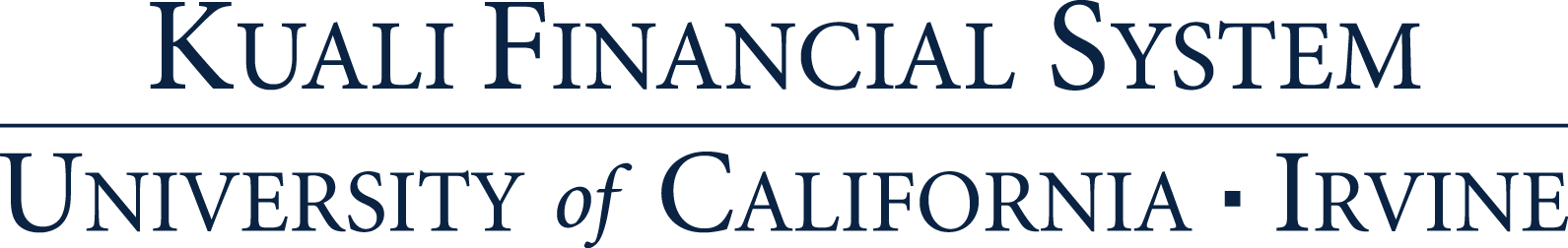 How to look up a Disbursement Voucher (DV)Summary: This document instructs users how to look up a Disbursement Voucher (DV) in KFS.StepsWhat you need to doHow to do it1Log in to ZOTPortal & Locate the KFS Lookup and Requests (basic) portletNavigate to ZOTPortal and log in using your assigned UCInetID and password: https://portal.uci.eduSelect the Faculty & Staff tab, and navigate to the KFS menuIn the KFS Lookups and Requests portlet, under the Custom Document Search, select Disbursement Vouchers 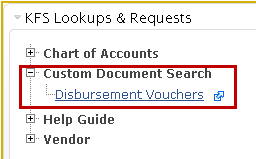 2Perform a Detailed Search for the DVSelect the detailed search button to allow for more fields to search the DV eDoc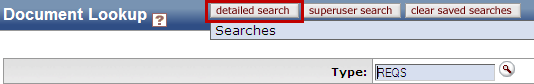 3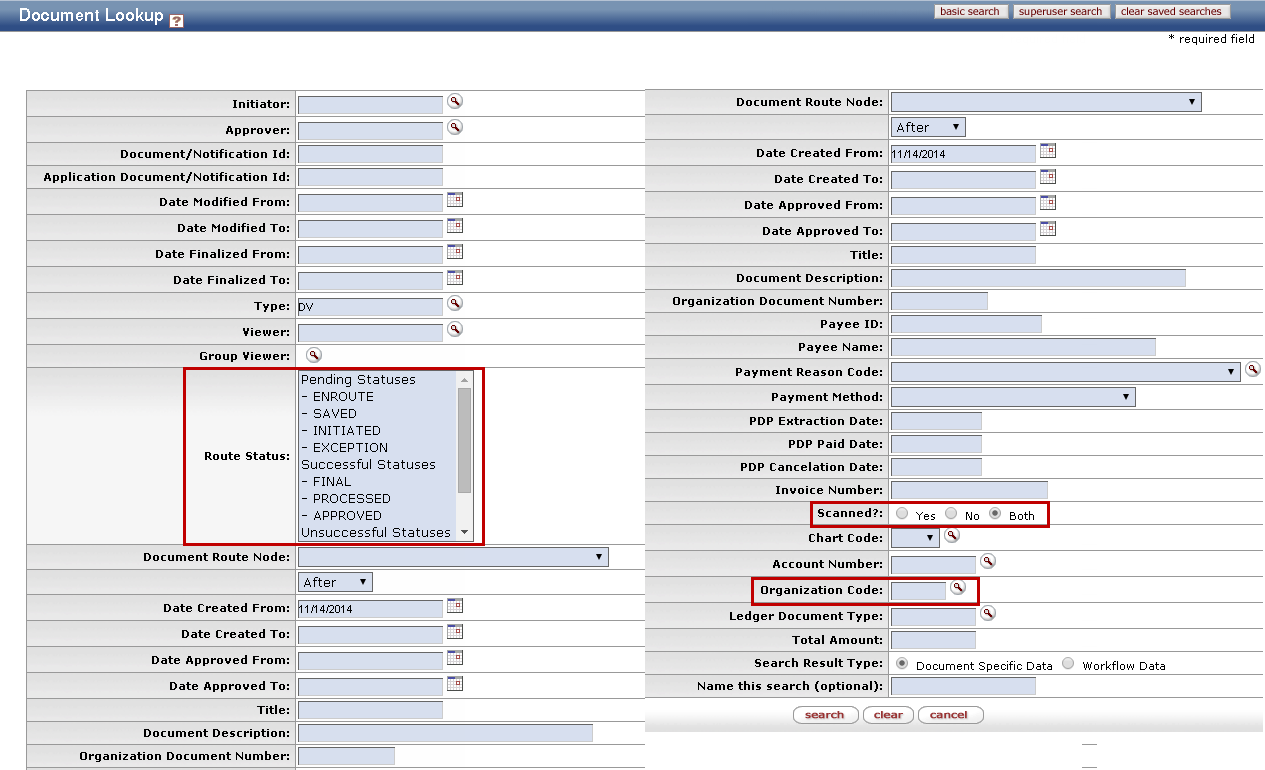 Enter Search Criteria and Search Enter desired search criteria in any of the fields below:Note: Some fields allow for the use of the asterisk (%) as a search qualifier, to search for partial fields.Select Yes for the Scanned? Indicator to only retrieve scanned documents back.Select the route status: “Enroute” to only view documents that have not been finanlized and are still in workflow. Use the Organization code (number) of the department that may have initiated the DV, and/or the Payee Name, and/or the Date Created date ranges,Select the search button, once search criteria have been enteredResults will be displayed on the bottom, and can be sorted or narrowed down further by inputting more search criteriaNotesLookups within LookupsSelect the  in select fields  to be taken to another Lookup screen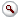 Selecting the  in the Account Number field would allow users to lookup the KFS Account(s) that appear on the DV.